Join us!We’re building a team for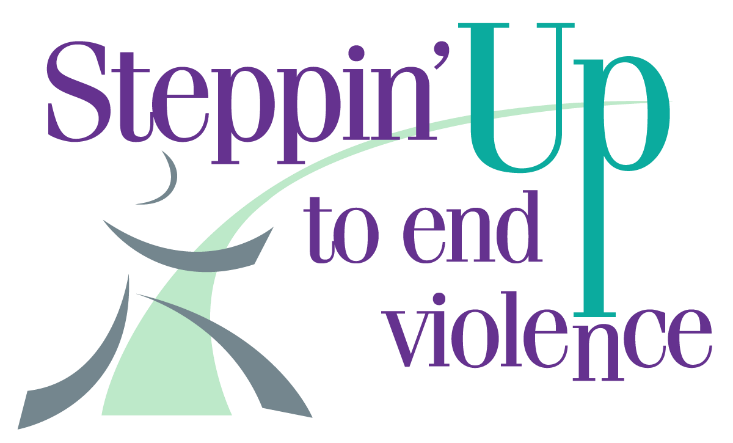 15thAnnual – VIRTUAL –Event to Benefit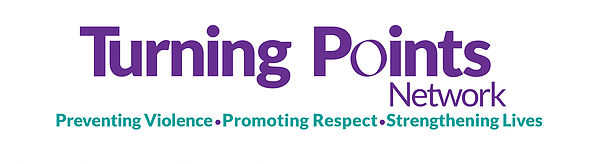 Virtual Event May 15thStep Up Anytime, Anywhere, Any Way You Want This Year!For More Info About Our Team, Contact:_______________________________STEP UPVIRTUAL EVENT 2021Help us help TPN raise the necessary funds to continue providing 24-hour services for survivors of domestic violence, sexual violence, stalking and sex trafficking as well as education and outreach for the community.For more info about TPN and Steppin’ Up:Phone: 543-0155www.turningpointsnetwork.org        Find us on Facebook & Instagram!